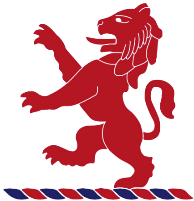 International Ticket Applications via London ScottishTerms & ConditionsThe distribution of the international tickets will be determined by a ballot.Tickets must only be used by members, their family, or bona fide guest(s).Please keep your tickets safe and help the Club. Tickets should be retained for a month following any game.Tickets provided by London Scottish must not be sold, or advertised for sale, in any shape or form or by any mechanism.Do not advertise or re-sell tickets on eBay or any other website.Do not post pictures of tickets on social media sites as fraudsters have been known to copy these pictures and advertise tickets for sale.Do not re-sell tickets even at face value at the ground immediately before matches, not even to people who appear to be genuine rugby fans. These people are frequently runners for touts.If you cannot use your tickets, they must be returned to London Scottish.Tickets will be issued solely on the basis that they are used strictly in accordance with the relevant guidelines of the RFU and/or the SRU. These are available on request.Failure to adhere to the RFU and/or the SRU guidelines may result in London Scottish losing its ticketing allocation and being fined.       Therefore, any member found breaching these guidelines:May be expelled from the Club in the absence of a convincing explanation to be determined by a Disciplinary Panel.  May face disciplinary proceedings and possible legal action from the RFU and/or the SRU. This edition dated May 2022                                                                                                                        